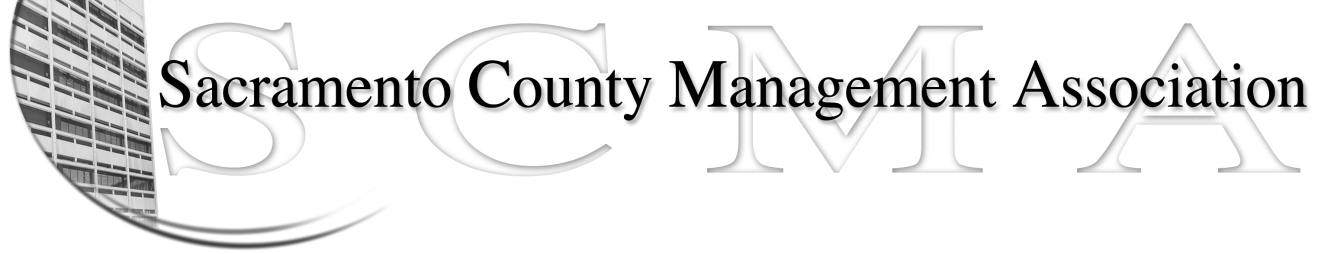 Kelsey Johnson, President			Diana Ruiz, Vice President Jan Holm, Secretary 				Craig Rader, Board Member		Stephen Wallach, Treasurer			Darcy Moehring, Board MemberPamela Harris, Board Member			Rey Rodriguez, Board MemberVacant, Board Member				Kathy Bryan, Board MemberVacant, Board Member				Joseph Sellner, Board Member		(terms ending 06/2014)				(terms ending 06/2015)SCMA Board of Director’s Agenda October 2, 2013 - 3:00 P.M.9616 Micron Avenue, Suite 900 (Back of the complex)IntroductionsReview and approve the minutes from the September 4, 2013 Board of Director’s MeetingsTreasurer’s Report – Jan/StephenCommittee ReportsAssociation Meeting –StephenBylaws – SueElections –Michelle EspyWebsite – Craig  Membership – Darcy Discipline – Kathy Meet & Confer – Diana CorrespondenceOld BusinessBoard of Director Ins Recommendation-Michelle EspyCSEA Membership Update – JanNew BusinessAdjournmentClosed Session